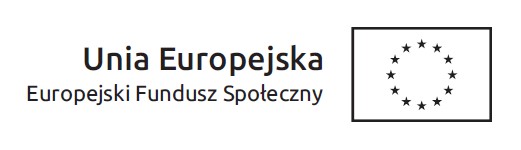 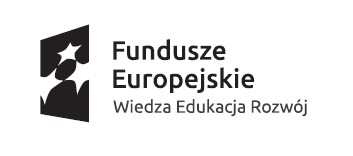 Wniosek o udzielenie dni wolnych w związku z odbywaniem stażuImię i nazwisko …………………………………………………………………………..Proszę o udzielenie mi dni wolnych w dniach od ………….….. do …………………….w ilości dni roboczych …………………Wyrażam zgodę:					(podpis stażysty) (podpis i pieczęć organizatora stażu)		UWAGA!Na wniosek bezrobotnego odbywającego staż pracodawca jest obowiązany do udzielenia dni wolnych w wymiarze 
2 dni za każde 30 dni kalendarzowych odbywania stażu. Za dni wolne przysługuje stypendium. Za ostatni miesiąc odbywania stażu Organizator stażu jest zobowiązany udzielić dni wolnych przed upływem terminu zakończenia stażu.Projekt „Aktywizacja osób młodych pozostających bez pracy w powiecie mrągowskim (V)”  współfinansowany ze środków Europejskiego Funduszu Społecznego            - - - - - - - - - - - - - - - - - - - - - - - - - - - - - - - - - - - - - - - - - - - - - - - - - - - - - - - - - - - - - - - - - - - - - - - - - - - - - - -  - - - - - - - - - - - - - - - - - - - - - - - Wniosek o udzielenie dni wolnych w związku z odbywaniem stażuImię i nazwisko ………………………………………………………………………….Proszę o udzielenie mi dni wolnych w dniach od …………..….. do …………………...w ilości dni roboczych …………………Wyrażam zgodę:					(podpis stażysty) (podpis i pieczęć organizatora stażu)		UWAGA!Na wniosek bezrobotnego odbywającego staż pracodawca jest obowiązany do udzielenia dni wolnych w wymiarze 
2 dni za każde 30 dni kalendarzowych odbywania stażu. Za dni wolne przysługuje stypendium. Za ostatni miesiąc odbywania stażu Organizator stażu jest zobowiązany udzielić dni wolnych przed upływem terminu zakończenia stażu.Projekt „Aktywizacja osób młodych pozostających bez pracy w powiecie mrągowskim (V)”  współfinansowany ze środków Europejskiego Funduszu Społecznego